Муниципальное дошкольное образовательное учреждение«Детский сад №39»Консультация для родителей на тему:«Ребенок и автокресло»Подготовила: воспитательМагогина М.Ю.Ярославль2022г.Правила перевозки детей в автомобиле 2022 ПДД, изменения, комментарииДо 2017 года правила перевозки детей до 12 лет были едины, однако новый регламент устанавливает нормы для двух возрастных групп: для детей до 7 лет и для детей от 7 до 11 лет включительно. Изменения, касающиеся перевозки несовершеннолетних в автомобилях, вступили в силу 12 июля 2017 года.Несовершеннолетние пассажиры могут ехать исключительно в салоне легковой машины или же в кабине грузовика. В кузове или в прицепе транспортировать малолетних нельзя.Перевозить детей на руках категорически запрещено, поскольку вес ребенка в момент столкновения увеличивается во много раз и удержать юного пассажира практически невозможно. В связи с этим для безопасности ребенка придуманы специальные автокресла и подобные удерживающие устройства.Как сказано в ПДД РФ, перевозка детей в возрасте младше 7 лет в легковом автомобиле и кабине грузовика, оборудованном ремнями безопасности или детской удерживающей системой ISOFIX (это встроенные в кресло металлические направляющие с замочками на конце), должна осуществляться с использованием детских удерживающих устройств, соответствующих весу и росту ребенка.Грудные дети до годаВ первые месяцы жизни ребенка для транспортировки детей используют автолюльку с маркировкой 0. Ребенок лежит в ней полностью горизонтально и удерживается спецремнями. Само устройство ставится боком - перпендикулярно ходу движения - на заднем сиденье. Перевозить ребенка можно и на переднем сиденье, но при этом он должен лежать спиной по ходу движения.Дети от 1 до 7 летПассажир младше 7 лет обязательно должен ехать в машине в детском автокресле или детском удерживающем устройстве другого типа, соответствующем его росту и весу, как на переднем сиденье автомобиля, так и на заднем. До года малыш должен располагаться спиной по ходу движения, старше года – лицом.Детские кресла и ремни безопасностиВыбор автокресла по возрастуСпециальные системы для передвижения юных пассажиров видоизменяются в зависимости от возраста ребенка и веса ребенка. Все устройства для перевозки детей должны были соответствовать  Европейскому стандарту ЕСЕ 44.Поскольку дети быстро растут, существуют автокресла, которые можно подстраивать под разные возрасты. Такие сиденья удобны, когда ребенок из кресла одной группы уже вырос, а для другого еще мал. Как правило, покупка универсального сиденья обходится дешевле автокресел разных групп, но в безопасности им уступает.Расположение креслаВ возрасте до 6 месяцев малыша в специальном автокресле следуют размещать на сиденье боком, до года – спиной, после года – лицом.На каком именно месте должно стоять детское автокресло – за водителем, посередине заднего сиденья или за передним пассажирским сидением – не регламентируется. Безопаснее всего поместить его за водителем, но так родителю за рулем неудобно следить за малышом.Если автокресло с малышом стоит на переднем сиденье, то рекомендуется отключить подушку безопасности, которая в случае ДТП только навредит ребенку.Устанавливать в автомобиле детские удерживающие устройства и размещать в них детей нужно в соответствии с руководством по эксплуатации таких систем. Они могут крепиться как с помощью ремней безопасности, так и удерживающей системы ISOFIX.Ответственность и штрафыШтраф за перевозку детей без автокреслаШтраф за отсутствие детского кресла зависит от того, кто совершил нарушение. Согласно статье 12.23 КоАП РФ "Нарушение правил перевозки людей", физическое лицо (например, родитель, родственник) должно заплатить 3 тысячи рублей, должностное (например, воспитатель, учитель, таксист) - 25 тысяч рублей, юридическое (например, школа, таксомоторная компания) - 100 тысяч рублей.Возможна оплата штрафа с 50% скидкой в течение 20 дней с момента передачи гражданину постановления.Штраф за неправильную перевозку детейАналогичные штрафные санкции – от 3 тысяч до 100 тысяч рублей могут наложить, если:- автокресло явно не подходит ребенку по телосложению;- в автокресле находится более одного ребенка;- автокресло не зафиксировано в соответствии с инструкцией по эксплуатации.Штраф за оставление в автомобилеСогласно пункту 12.8 ПДД РФ, водителю запрещается оставлять в автомобиле на время его стоянки ребенка в возрасте младше 7 лет без присмотра совершеннолетнего человека.Запрет относится только к стоянке машины. Во время остановки (на время, не превышающее 5 минут) можно оставить ребенка и без присмотра.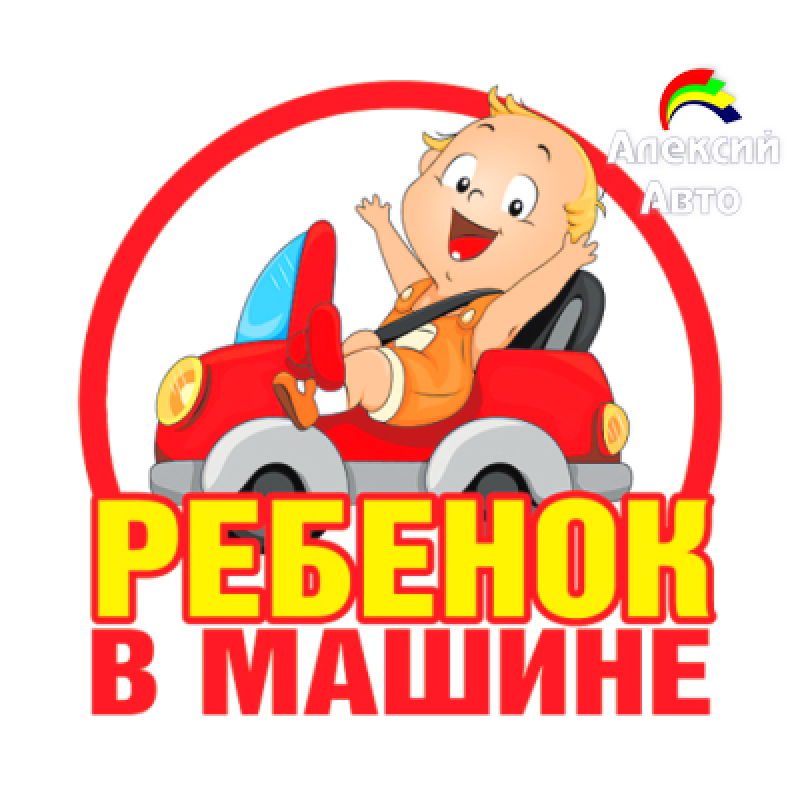 